Dans le cadre de  suivi et contrôle des travaux de construction et d’aménagement de deux marchés de demi gros de Bakin Birji et Koundoumaoua dans les pôles de développement économique de Bakin Birji et Koundoumaoua, dans la région de Zinder qui seront  financées par le Projet de Renforcement de la Résilience des Communautés Rurales à l’Insécurité Alimentaire Et Nutritionnelle au Niger (PRECIS), le Ministère de l’Agriculture lance le présent avis à manifestation d’intérêt en vue de présélectionner les consultants qui seront invités à acquérir la Demande de propositions. Le consultant sera choisi par la méthode de sélection fondée sur la qualité et le coût  conformément aux procédures qui seront décrites dans la Demande de Propositions.Tout candidat intéressé par le présent avis, peut acquérir gratuitement un jeu complet du dossier de candidature auprès de l’Unité Régionale de Gestion du Programme (URGP)  à Zinder (Téléphone : 20 512 613 – Email : urgp.zinder@prodaf.net avec copies à traore.harouna@prodaf.net et mati.sani@prodaf.net) ou à la Cellule Nationale d'Assistance Technique (CENAT) sise au Quartier KOUARA KANO de Niamey, Téléphone 20.35.18.49, email : cenat.niamey@prodaf.net ou à la Direction des Marchés et des Délégations de Service Public du Ministère durant les heures officielles d’ouverture. Les lettres de manifestation d’intérêt rédigées en français et accompagnées des documents indiqués au dossier de présélection doivent être déposées sous plis fermé à l’adresse suivante : la Direction des Marchés Publics du Ministère de l’Agriculture  au plus tard le 10 Mai  2022 à 10 heures. Les offres seront ouvertes en présence des représentants des soumissionnaires qui souhaitent assister à l’ouverture des plis 10 Mai  2022 à 10 heures 30 minutes dans la salle de réunion du Ministère de l’Agriculture.Des renseignements complémentaires pourront être obtenus aux adresses indiquées ci – dessus les jours ouvrables de 8 heures 30 minutes à 16 heures 30 minutes. LE MINISTRE DE L’AGRICULTUREDr ALAMBEDJI ABBA ISSAAVIS D’APPEL A MANIFESTATION D’INTérêt INTERNATIONAL                                                      N° 003/MAG/PRECIS/URGP/ZR/2022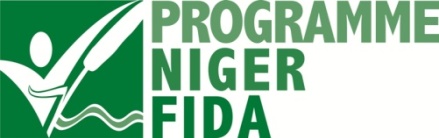 